Билет №141) Свойства вписанного четырёхугольника.Четырёхугольник, все вершины которого лежат на окружности, называется вписанным в эту окружность, а окружность называется описанной около четырёхугольника.-Сумма противоположных углов вписанного четырёхугольника = 180градусов -Если сумма противоположных углов четырёхугольника равно 180 градусов, то около него можно описать окружность 2) Площадь треугольника (формулировка и док-во)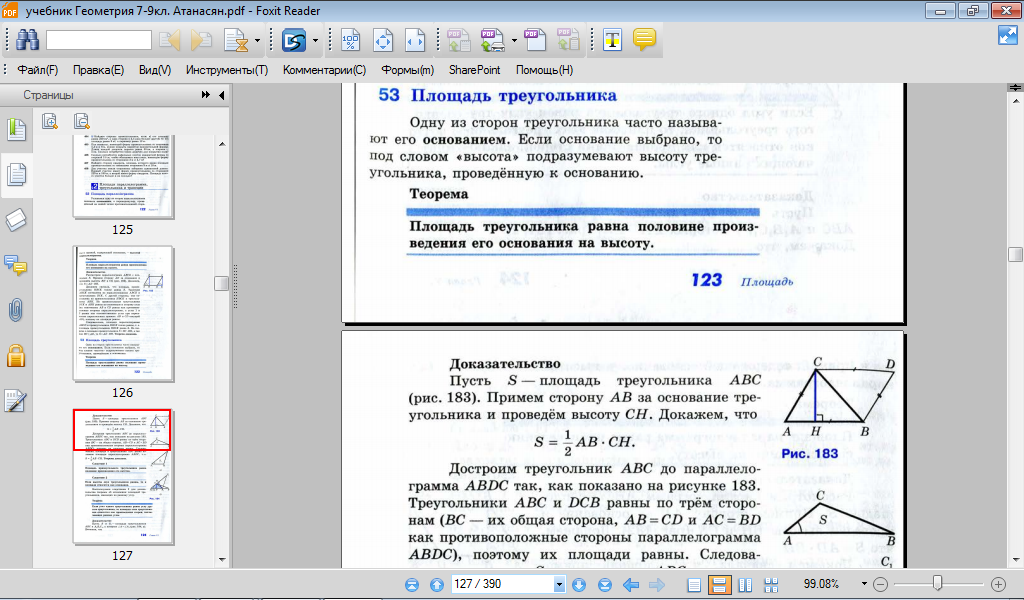 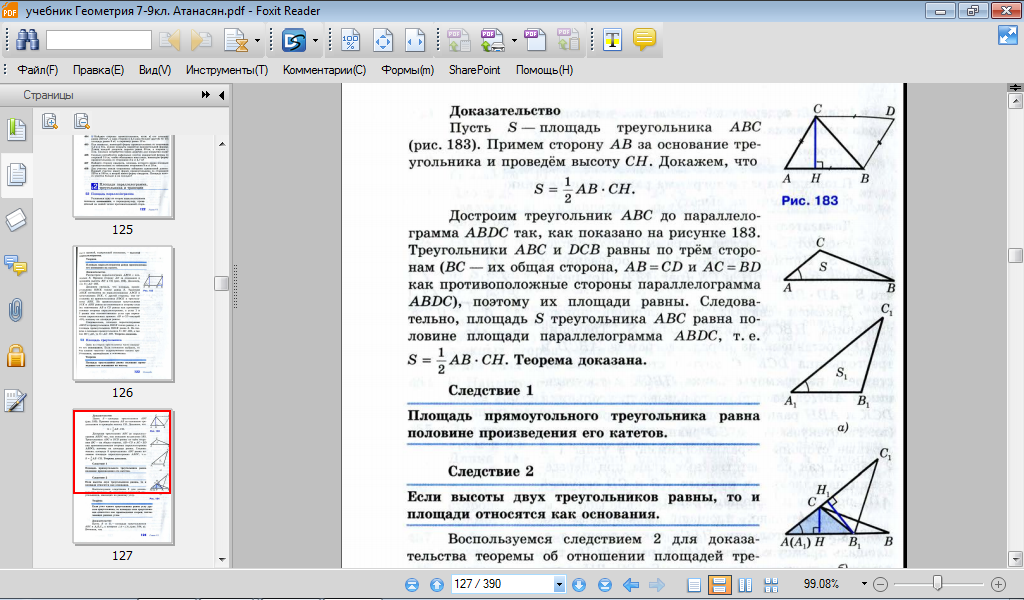 